RFP Response Document THE SUPPLY OF: Subcontracted Services for Job Entry: Targeted Support Scotland [JETS Scotland]Deadline for receipt of the completed RFP Response Document is on the 19th October 2020 at 12noon     .Please return completed response document to workwithus@fedcapemployment.orgUnless otherwise stated, responses should NOT exceed 500 words. Please complete in Arial font 11Organisations wishing to only deliver specialist services should complete Questions 1, 2, 6, 7, 8_______________________________________________________________________________All information provided will be treated in the strictest confidence.Thank you for your interest in working with us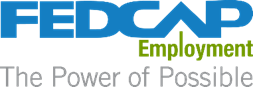 We are looking for potential partners to support our bid proposal for the DWPs Job Entry: Targeted Support Scotland.  JETS is a programme that will help people who have been unemployed and in receipt of benefits for at least 13 weeks, to find sustained work. JETS Scotland will provide early support which will complement the wider labour market offer of support through a sector-based approach that responds to local priorities.DWPs Job Entry: Targeted Support Scotland [JETS Scotland] commissioning timetable:Our Commissioning ApproachFedcap Employment are looking to submit an ITT for the DWPs Job Entry: Targeted Support Scotland opportunity and are looking for potential supply chain partners to be named in our ITT submission. We are asking that any Partners interested in potentially working with us on this opportunity to complete the below Request for Proposal (RFP) form and if not already submitted, complete our CAEHRS Expression of Interest Document (https://www.fedcapemployment.org/caehrs).  Please note that your suitability will be assessed using the RFP in conjunction with your EOI. Therefore, we ask that if you have already submitted your EOI and wish to make any amendments please notify us directly using the ‘Work with Us’ mailbox listed on page 1.Organisation Information: Please complete the following organisational details for your company.I declare that to the best of my knowledge the answers submitted in this document are correct. I understand that the information will be used in the evaluation process to assess my organisation’s suitability to provide subcontracting services for DWP’s Job Entry: Targeted Support Scotland [JETS Scotland].For the purposes of this electronically transmitted document it is sufficient that typed names are permitted rather than signatures. A typed name will be deemed to have been signed by the person stated with the necessary responsibility required within the organisation.All information you give us is deemed confidential.Thank you once again for your interest in wanting to work with us.Please note – it is up to you to update us if the information you have given changes, or if you do not want us to keep your detail on file anymore.ActivityDatesJETS Scotland ITT issued9 October 2020Bidders ITT Event12 October 2020Q&A – Bidders to submit any clarification questions to DWP via Jaggaer9– 27 October 2020 Last Questions received from Bidders27 October 2020 Deadline for receipt of JETS Scotland Bidders Tender Responses09:00 30 October 2020 Tender Evaluation and Clarification process2-6 November 2020 DWP Bidder clarifications if required 9-10 November 2020 Internal and External Governance and approvals13 November-7 December 2020 Contract Award 7 December 2020 Standstill Period7 – 17 December 2020 JETS Scotland Contract Signature17 December 2020Go Live25 January 2021ActivityDatesJETS Scotland RFP issued12 October 2020Deadline for bidders to issue points for clarification16th October 2020Deadline for receipt of RFP submissions19th October 2020(12 noon)Evaluation of proposals20th October 2020 – 23nd October 2020Notification of successful proposals26th October 20201.1 Company Name 1.2 Registered Company Name if different to 1.1 Company Name1.3 Registered Company Address 1.4 Registered Company Number or Registered Charity Number1.5 Primary Contact Name, Job Title, Email Address and Phone Number 1.6 Organisation Website1.7 Company type (Private, Charity, Social Enterprise etc.)1.8 Date Organisation Established2. Delivery Areas2.1 Please indicate below the areas where you are interested in delivering your services and/or have existing infrastructure, including delivery offices and capacity to deliver the service. Please provide specific premises details on each of the areas you have the capacity to delivery on the supplied Delivery Infrastructure stencil.2.1 Please indicate below the areas where you are interested in delivering your services and/or have existing infrastructure, including delivery offices and capacity to deliver the service. Please provide specific premises details on each of the areas you have the capacity to delivery on the supplied Delivery Infrastructure stencil.2.1 Please indicate below the areas where you are interested in delivering your services and/or have existing infrastructure, including delivery offices and capacity to deliver the service. Please provide specific premises details on each of the areas you have the capacity to delivery on the supplied Delivery Infrastructure stencil.Areas you have existing delivery/infrastructure by Local AuthorityAreas you have existing delivery/infrastructure by Local AuthorityAreas you are interested in delivering in by Local Authority Aberdeen City Aberdeenshire Angus Argyll and Bute Council City of Edinburgh Clackmannanshire Dumfries and Galloway Dundee City East Ayrshire East Dunbartonshire East Lothian East Renfrewshire Eilean Siar Falkirk Fife Glasgow City Highland Inverclyde Midlothian Moray North Ayrshire North Lanarkshire Perth and Kinross Renfrewshire Scottish Borders South Ayrshire South Lanarkshire Stirling West Lothian Aberdeen City Aberdeenshire Angus Argyll and Bute Council City of Edinburgh Clackmannanshire Dumfries and Galloway Dundee City East Ayrshire East Dunbartonshire East Lothian East Renfrewshire Eilean Siar Falkirk Fife Glasgow City Highland Inverclyde Midlothian Moray North Ayrshire North Lanarkshire Perth and Kinross Renfrewshire Scottish Borders South Ayrshire South Lanarkshire Stirling West Lothian Aberdeen City Aberdeenshire Angus Argyll and Bute Council City of Edinburgh Clackmannanshire Dumfries and Galloway Dundee City East Ayrshire East Dunbartonshire East Lothian East Renfrewshire Eilean Siar Falkirk Fife Glasgow City Highland Inverclyde Midlothian Moray North Ayrshire North Lanarkshire Perth and Kinross Renfrewshire Scottish Borders South Ayrshire South Lanarkshire Stirling West Lothian3. Participants 3.1 Please provide evidence of your success and rationale for the methods deployed in working with the participants groups and addressing the support needs listed below, including your performance against required outcomes/KPIs and participant volumes. Also please highlight how you can envisage transferring these methods to a digital environment (if not already undertaken).Participants who have been unemployed and in receipt of benefits for at least 13 weeks attending JETs on a voluntary basis;Participants attending JETS on a mandatory basis.Participants that need support/confidence building to overcome barriers to work.Participants that require support to undertake an effective job search. Participants that require support to identify transferable skills e.g. to widen job search opportunities.  (maximum 750 words)4. Stakeholder Engagement and Local Integration4.1 Please provide examples of your existing local relationships with relevant partners/stakeholders and demonstrate how your relationships deliver higher performance with the JETS customer groups and greater integration with local services, including local authorities.Your response should include how you will:Effectively integrate JETS programme with local services across the localities you wish to deliver in.Link up with local provision across the localities you wish to deliver in and the respective funding streams.Support future plans for local service integration in the localities you want to deliver in.  (maximum 750 words)5. Employer Engagement5.1 Please describe how you have previously and will engage with employers within the localities you wish to deliver to achieve the outcomes for the participant groups. Your response should include the following:How you will identify the key employers and sectors in the geographic areas.Your approach to working with both local large employers and small and medium enterprises (SMEs).How you will map participant needs to the employment opportunities within the area.Identify the challenges faced by local employers and or/sectors and how you will work with local employers to help them address these issues (where applicable)How you will support and draw upon local initiatives in your employer engagement activities.How you will support employers once employedProvide examples of where you have previously successfully engaged with employers on relevant provision.(maximum 750 words)6. Quality Assurance6.1 Please describe with examples, how you will manage and monitor the quality of the service delivered.Your response should include the following:How you measure participant engagement and quality of service.How you will obtain feedback from participants, and your process for managing complaints.How you will track and monitor the progress of each participant in their journey towards achievement of outcomes.Can you describe when you have used customer feedback to amend a service to better effect(maximum 500 words)7. Information Security and Data protection7.1 Please describe the systems and processes you have in place which meet GDPR, information security and data protection requirements. (maximum 300 words)8. Specialist/Other providers only (excluding E2E) – Delivery Offer8.1 Please describe the interventions you plan to deliver for JETS participants including:The participant groups you are able to support.The localities within which you can support.The service offer, including tailored/individual solutions for specific groups, and rationale / supporting evidence for why your service offer will deliver results for the participant group(s).Assurance that your intervention does not duplicate other locally available services, and how you will ensure that this continues to be the case.Any added value and/or any innovation in your offer.Minimum/Maximum volumes for viability and unit costs (for example per year)(maximum 750 words)9. FORM COMPLETED BY:-9. FORM COMPLETED BY:-NameJob TitleDateTelephone NumberSignature